Ograniczenie niskiej emisji na terenie Miasta i Gminy Szczawnica- paliwa stałeBurmistrz Miasta i Gminy Szczawnica zaprasza do udziału w konkursie plastycznym pt:„Ekologiczne rozwiązania na co dzień- oszczędność zasobów naturalnych”Konkurs skierowany jest do  uczniów  szkół podstawowychz terenu Miasta i Gminy Szczawnica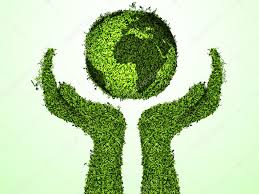 